[此清爽、專業的摺頁冊是單頁設計，但您可以依需求為其新增更多內容，以增加頁面數。若要檢視摺頁冊所有的格式設定和版面配置，請在 [檢視] 索引標籤上選擇 [閱讀檢視]。]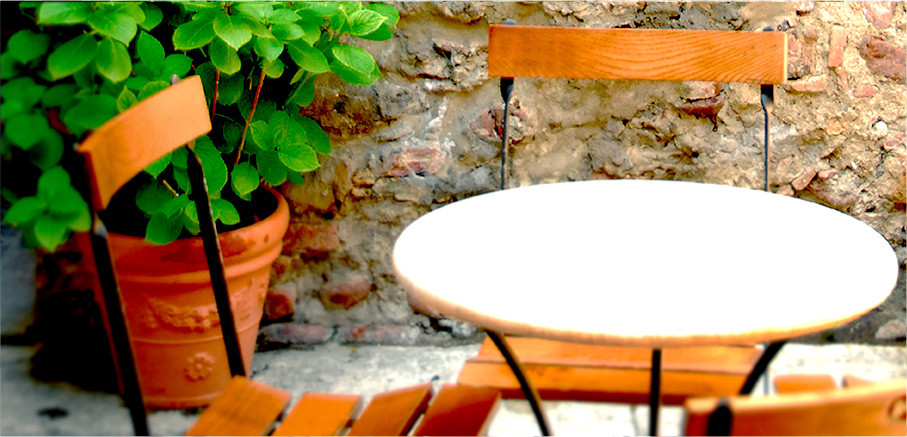 關於我們[這是供您放置簡要促銷語的絕佳位置。 如果您只有幾秒鐘時間來促銷您的產品或服務，您會說些
什麼？]與我們連絡電話：[輸入電話]   |   電子郵件：[輸入電子郵件]   |   網站：[輸入網站]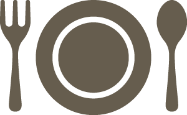 [公司名稱][摺頁冊標題或公司標語]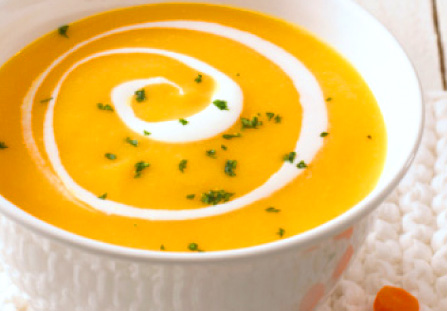 [在此新增圖片標題]價目：[不想用此欄位做為產品價目區嗎？您可以考慮用此空間簡介您的服務，或是在此列出最好的客戶感想。][馬上開始][您可以很輕鬆地將此摺頁冊變成您的摺頁冊…][如要取得您在此文件中看到的任何文字格式設定，只須點選 [首頁] 
索引標籤查看 [樣式] 庫即可。][如要替換相片，請先選取或刪除該圖片。接著，選擇 [插入] 索引標
籤上的 [圖片]。]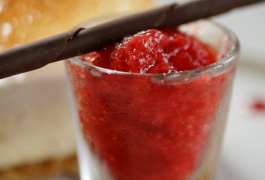 